Cover Me!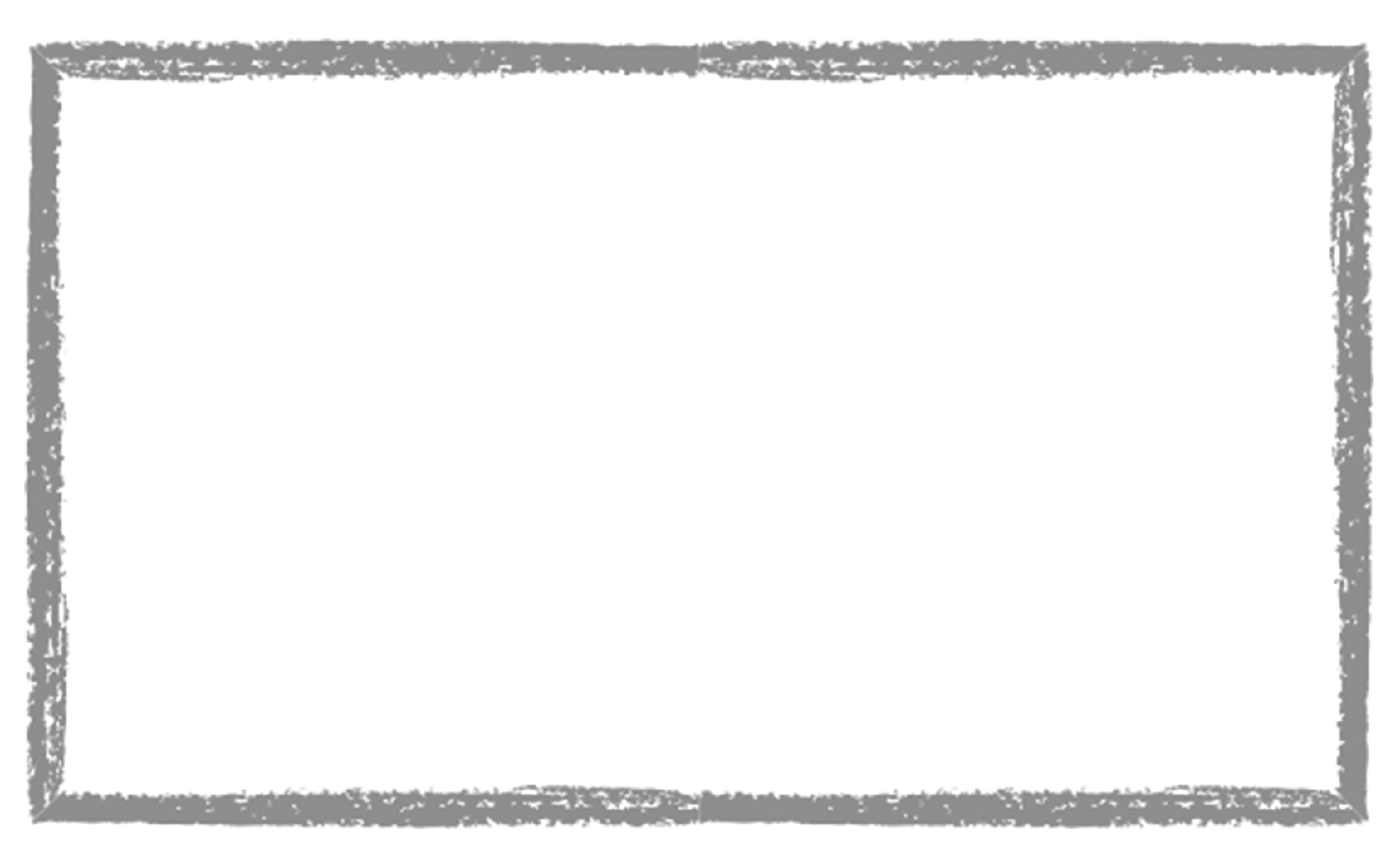 Cover Me!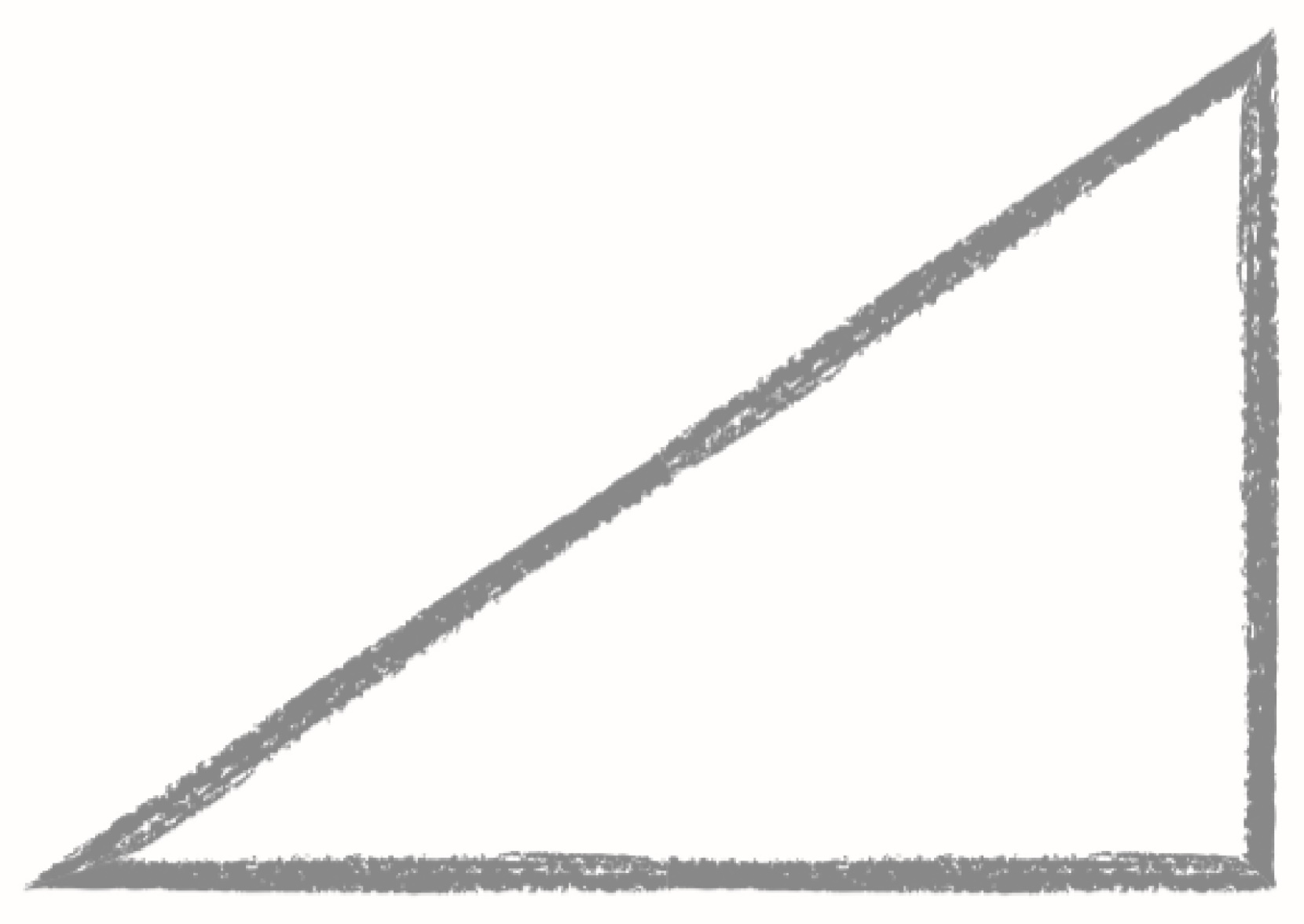 Cover Me!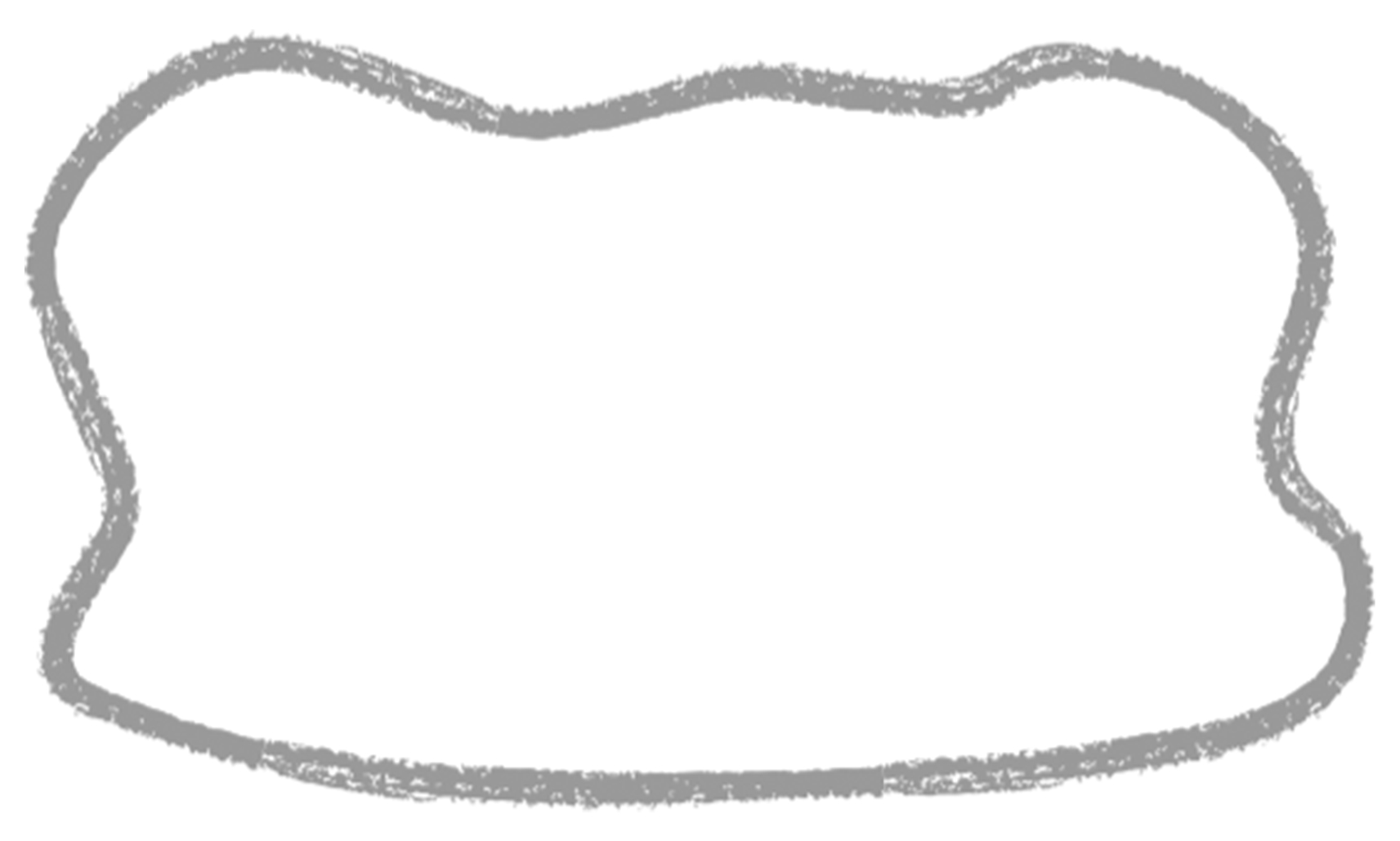 Cover Me!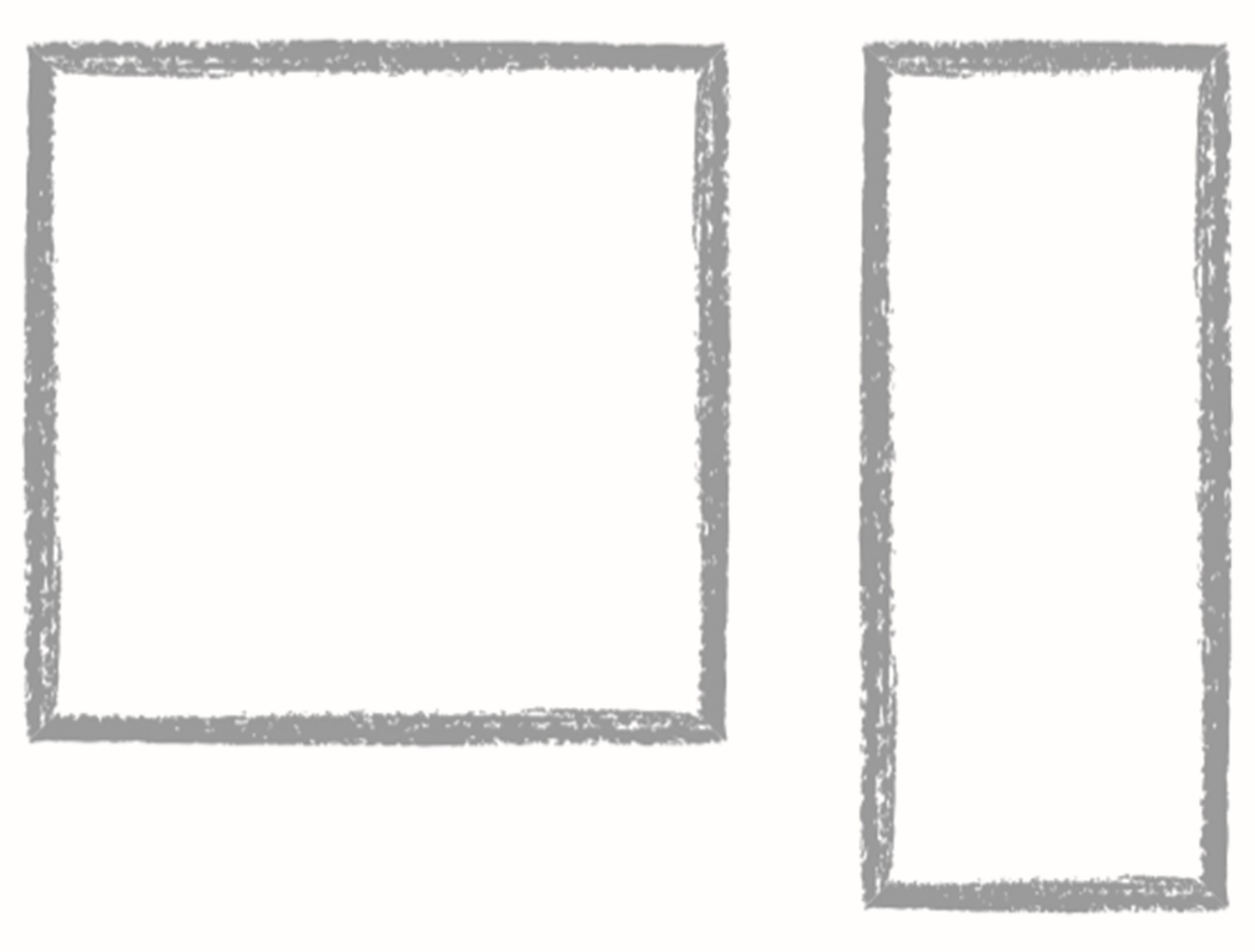 